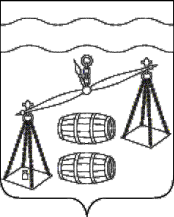 КАЛУЖСКАЯ  ОБЛАСТЬ                              СУХИНИЧСКИЙ  РАЙОН                                 ПОСЕЛКОВАЯ  ДУМАГОРОДСКОГО  ПОСЕЛЕНИЯ« ПОСЕЛОК СЕРЕДЕЙСКИЙ»РЕШЕНИЕот  26.08.2022 года                            		                                    №  84Об отмене Решения ПоселковойДумы ГП «Поселок Середейский»Руководствуясь Федеральным законом от 06.10.2003 N 131-ФЗ "Об общих принципах организации местного самоуправления в Российской Федерации", в связи с приведением в соответствие нормативных правовых актов органов местного самоуправления, руководствуясь Уставом ГП «Поселок Середейский», Поселковая Дума городского поселения «Поселок Середейский» РЕШИЛА:1. Решение Поселковой Думы городского поселения «Поселок Середейский» от  15.05.2015 № 324 «Об утверждении Положения об осуществлении муниципального земельного контроля на территории городского поселения «Поселок Середейский» отменить.     2.   Настоящее Решение вступает в силу после обнародования.    3. Контроль за исполнением настоящего Решения возложить на администрацию городского поселения «Поселок Середейский».Глава городского поселения«Поселок Середейский»                                           Т.Д.Цыбранкова